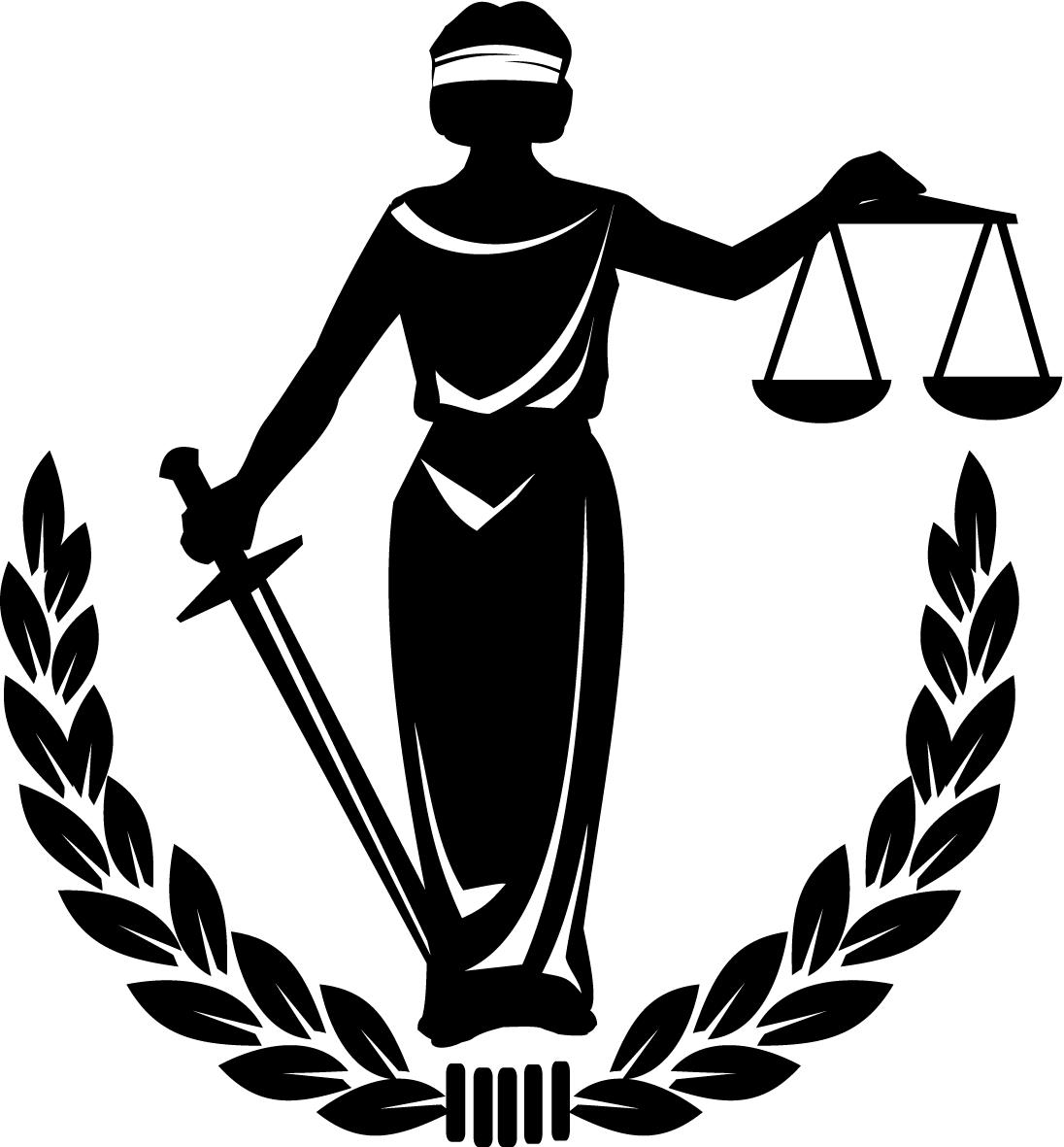  ΣΥΛΛΟΓΟΣ ΔΙΚΑΣΤΙΚΩΝ ΥΠΑΛΛΗΛΩΝ ΚΑΙ  ΕΠΙΜΕΛΗΤΩΝ Ν. ΚΥΚΛΑΔΩΝΑριθμός: 3/2015Πρακτικο Συνεδρίασης του ΔΣ του Συλλόγου, της 29-04-2015               Κατά τη συνεδρίαση του ΔΣ του Συλλόγου Δικαστικών Υπαλλήλων και Επιμελητών Νομού Κυκλάδων, σε νόμιμη απαρτία απάντων των μελών του, η οποία έλαβε χώρα στην αίθουσα της Γραμματείας του Πρωτοδικείου Σύρου την 29η Απριλίου 2015, ημέρα Τετάρτη και ώρα 12:00΄΄, αναγνώστηκε η επιστολή του Προέδρου του ΔΣ Δημητρίου Καράβολα, που αφορά τα προβλήματα που αντιμετωπίζουν οι δικαστικοί υπάλληλοι και επιμελητές που υπηρετούν στο Πρωτοδικείο Νάξου, αποφασίστηκε ομόφωνα η δημοσίευση της επιστολής που ακολουθεί στην ιστοσελίδα του Συλλόγου sdyek.gr καθώς και η διαβίβαση της κάτωθι επιστολής, όπως ο πίνακας αποδεκτών.Για το ΔΣ του ΣΔΥΕΝΚ                  Ο Πρόεδρος                                           Η Γραμματέας           Δημήτριος Καράβολας                                Ελένη ΦραγκίδουΑρ.Πρωτ: 10/29-04-2015Δυσλειτουργίες της Δομής και της Οργάνωσης του Πρωτοδικείου Νάξου                Πρόσφατα μου δόθηκε η ευκαιρία να επισκεφθώ το Πρωτοδικείο Νάξου, προκειμένου να εκπροσωπήσω το Σύλλογο Δικαστικών Υπαλλήλων και Επιμελητών Νομού Κυκλάδων, κατά την συνεδρίαση της Ολομέλειας του Πρωτοδικείου Νάξου. Κατά την επίσκεψή μου αυτή, διαπίστωσα τα εξής:1)Το Πρωτοδικείο Νάξου έχει οκτώ #8# οργανικές θέσεις υπαλλήλων (εκ των οποίων η μία δακτυλογράφου) και δύο #2# οργανικές θέσεις επιμελητών. Αυτή τη στιγμή υπηρετούν στο Πρωτοδικείο πέντε #5# υπάλληλοι και ένας #1# επιμελητής. Έχει επίσης αποσπαστεί μία #1# υπάλληλος του Ειρηνοδικείου Νάξου και αναμένεται η τοποθέτηση μιας #1# ακόμη υπαλλήλου με μετυάταξη από την Εισαγγελία Πρωτοδικών Νάξου, όπου υπηρετούσε ως δικαστική επιμελήτρια. Σαν συνέπεια της προαναφερθείσας υποστελέχωσης, το Πρωτοδικείο λειτουργεί ως εξής:Η δικαστική υπάλληλος που εκτελεί χρέη Προϊσταμένης της διεύθυνσης του Πρωτοδικείου, είναι ταυτόχρονα γραμματέας του Μονομελούς και του Πολυμελούς Πρωτοδικείου.  Εκτός από τα καθήκοντα της προϊσταμένης, δέχεται καταθέσεις δικογράφων όλων των διαδικασιών, άρσεων προσημειώσεων και διαταγών πληρωμής, εκδίδει απόγραφα και πιστοποιητικά και εκτελεί χρέη γραμματέα της έδρας κατά τις δικασίμους των ανωτέρω Δικαστηρίων. Ένας δικαστικός υπάλληλος εκτελεί χρέη γραμματέα της Ανάκρισης και ταυτόχρονα χρεώνεται με δύο έως τρείς έδρες ποινικών Δικαστηρίων, κάθε μήνα.Οι υπόλοιποι υπάλληλοι εκτελούν χρέη γραμματέα έδρας σε όλα τα ποινικά Δικαστήρια (Μονομελές, Τριμελές,  Μικτό Ορκωτό). Ταυτόχρονα καλύπτουν και ανάγκες του Πολιτικού Τμήματος, όποτε χρειαστεί. Πρέπει δε να σημειωθεί ότι κάτω από τις παρούσες συνθήκες, κανείς δικαστικός υπάλληλος δεν έχει σαφή καθήκοντα, αλλά καλείται να εκτελέσει καθήκοντα όπου χρειαστεί και όπου εμφανιστεί κενό.Ο Δικαστικός Επιμελητής είναι «το παιδί για όλες τις δουλειές», προκειμένου να καλύψει τις οποιεσδήποτε ανάγκες.Ταυτόχρονα, το Πρωτοδικείο Νάξου έχει στο πεδίο ευθύνης του το Ειρηνοδικείο Θήρας, με αρμοδιότητα σε ένα από τα πιο αναπτυγμένα τουριστικά νησιά των Κυκλάδων, με όλη τη συνεπαγόμενη κίνηση, η οποία βαίνει αυξανόμενη κατ’ έτος. Το Ειρηνοδικείο Θήρας στελεχώνεται με τον εκπληκτικό αριθμό του ενός #1# δικαστικού υπαλλήλου, ο οποίος εξυπηρετεί το Πολιτικό Τμήμα, το Ποινικό Τμήμα, την Προανάκριση, την εξυπηρέτηση πολιτών και δικηγόρων, την μεταβατική έδρα Μονομελούς Πρωτοδικείου και τη μεταβατική έδρα Μονομελούς Πλημμελειοδικείου. Με τις προτεινόμενες δε αλλαγές στον κανονισμό θα χρεωθεί με επιπλέον εμβόλιμες δικασίμους της μεταβατικής έδρας του Μονομελούς Πλημμελειοδικείου Νάξου. Είναι κατανοητό και δεν χρειάζεται να επεκταθώ επί του θέματος, ότι ο ανωτέρω δικαστικός υπάλληλος οδηγείται νομοτελειακά σε σωματική και ψυχική εξόντωση.Οι δικαστικοί υπάλληλοι του Πρωτοδικείου Νάξου, βοηθούν όσο και όπου μπορούν τον συνάδελφό τους του   Ειρηνοδικείου Θήρας, αλλά ενδέχεται και αυτοί με τη σειρά τους, να λάβουν παραγγελίες μετακίνησης για την εκτέλεση καθηκόντων γραμματέα της έδρας στην προαναφερθείσα μεταβατική έδρα. Οι ενδεχόμενες μετακινήσεις υπαλλήλων, συνεπάγονται ένα δυσβάστακτο οικονομικό βάρος (δεδομένης και της μεγάλης χρονικής καθυστέρησης στην καταβολή των οδοιπορικών εξόδων), όταν μάλιστα στο Πρωτοδικείο Νάξου υπηρετούν υπάλληλοι οι οποίοι λόγω δανείων, αμείβονται με το ποσό των εκατόν εβδομήντα τεσσάρων #174# ευρώ το δεκαπενθήμερο.2)Κατά τις δικασίμους του Πρωτοδικείου Νάξου, είτε αυτές είναι πολιτικές, είτε ποινικές, σπανίως τηρείται το ωράριο, καθόσον «το φιλότιμο» των δικαστικών υπαλλήλων (όπως μου δήλωσε η Διοίκηση του Πρωτοδικείου), τους αποτρέπει από το να διεκδικήσουν δικαιώματα που έχουν κατοχυρωθεί μετά από πολυετείς και δύσκολους συνδικαλιστικούς αγώνες. Σε σχετική παρατήρησή μου μάλιστα, κατά την συζήτηση στην Ολομέλεια, η Διοίκηση του Πρωτοδικείου Νάξου, μου αντέτεινε σαν επιχείρημα, α)ότι και το Εφετείο Αιγαίου δεν τηρεί τα ωράρια και β)ότι οι υποθέσεις που δικάζονται είναι σοβαρές. Προφανώς, τα άλλα Δικαστήρια  της Χώρας, όπου και τηρείται το ωράριο, δεν δικάζουν σοβαρές υποθέσεις, οι δε δικαστικοί υπάλληλοι, όποτε τηρούν το ωράριο, δηλώνουν εμφανώς την έλλειψη φιλότιμου που τους διακρίνει. Όσον αφορά τους δικαστικούς υπαλλήλους του Εφετείου Αιγαίου, είναι πασίδηλο ότι η κατά πάγια τακτική μη τήρηση ωραρίου εκ μέρους τους, τους καθιστά πανελλήνιο παράδειγμα (προς αποφυγήν ή προς μίμηση άραγε;).3)Οι κτιριακές εγκαταστάσεις του Πρωτοδικείου Νάξου, θα μπορούσαν να αποτελέσουν υπόδειγμα Δικαστικού Μεγάρου για όλες τις χώρες του Τρίτου Κόσμου. Τα γραφεία δικαστικών υπαλλήλων και γραμματέων, έχουν το μέγεθος μεγάλου ανελκυστήρα. Οι δικογραφίες συσσωρεύονται σε λοφίσκους στο πάτωμα και σε ράφια dexion στους τοίχους, με αποτέλεσμα οι τοίχοι να έχουν ήδη σχηματίσει ρωγμές. Ρωγμές επίσης έχουν εμφανιστεί και στις οροφές, ενώ τεράστιες κηλίδες υγρασίας κοσμούν τους τοίχους. Τα παραθυρόφυλλα είναι σάπια και τα παράθυρα δεν κλείνουν. Οι ίδιες συνθήκες επικρατούν και στην Εισαγγελία Πρωτοδικών Νάξου, εφόσον οι δύο Υπηρεσίες συστεγάζονται.4)Ο Δικηγορικός Σύλλογος Νάξου, καταβάλλει άοκνες προσπάθειες, προκειμένου να υποβοηθήσει το έργο του Πρωτοδικείου, χωρίς όμως, εκ των συνθηκών, να έχει τη δυνατότητα να βελτιώσει ουσιαστικά την υφιστάμενη κατάσταση.             Συμπερασματικά, το Πρωτοδικείο Νάξου, κατά κανένα τρόπο δεν λειτουργεί «υποδειγματικά». Η κατάσταση που επικρατεί σε στελέχωση, κτιριακό εξοπλισμό και συνθήκες εργασίας, παραπέμπει σε άλλες εποχές και σε άλλους κόσμους, που δεν θα θέλαμε να θυμόμαστε ή να γνωρίζουμε, αλλά που δυστυχώς, βρίσκονται μπροστά μας και μας υπενθυμίζουν διαρκώς, την αδυναμία της Ελληνικής Διοικητικής μηχανής, να λειτουργήσει με σεβασμό προς τον πολίτη, και με αποτελεσματικότητα.             Με την παρούσα παρέμβασή μου, αποσκοπώ, όχι μόνο να συμπαρασταθώ σε σκληρά και κάτω από άθλιες συνθήκες, εργαζόμενους συναδέλφους, αλλά και να ευαισθητοποιήσω όλους όσοι εμπλέκονται στο χώρο της Δικαιοσύνης, ώστε να συντρέξουν με κάθε δυνατό τρόπο, μια Δικαστική Υπηρεσία που δεν έχει τη δυνατότητα να ανταποκριθεί αντάξια στην τόσο σημαντική αποστολή της, δηλαδή την διαδικασία της απονομής Δικαιοσύνης σε μια ανεπτυγμένη Χώρα του Δυτικού Κόσμου, χωρίς γι αυτό, να είναι άμοιροι ευθυνών οι υπηρετούντες σε αυτήν.Σύρος 28-04-2015Ο Πρόεδρος του ΔΣ του ΣΔΥΕΚΔημήτριος ΚαράβολαςΠΙΝΑΚΑΣ ΑΠΟΔΕΚΤΩΝ1.Γενικός Γραμματέα Υπουργείου Δικαιοσύνης, Διαφάνειας και Ανθρωπίνων Δικαιωμάτων.2.Γενική Διεύθυνση Διοίκησης Δικαιοσύνης, Διαφάνειας και Ανθρωπίνων Δικαιωμάτων.3. Ο.Δ.Υ.Ε.4. Εφετείο Αιγαίου5. Πρωτοδικείο Νάξου6. Εισαγγελεία Πρωτοδικών Νάξου7. Ειρηνοδικείο Θήρας.   8. Δικηγορικός Σύλλογος Νάξου